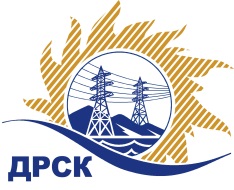 Акционерное Общество«Дальневосточная распределительная сетевая  компания»ПРОТОКОЛ № 359/УР-РЗакупочной комиссии по рассмотрению заявок открытого электронного запроса предложений на право заключения договора на выполнение работ «Ремонт кровли здания ПС Строительная, зданий ТП Сковородинского РЭС»  для нужд филиала АО «ДРСК» «Амурские электрические сети» (закупка 1008 раздела 1.1. ГКПЗ 2017 г.)ПРИСУТСТВОВАЛИ: члены постоянно действующей Закупочной комиссии АО «ДРСК»  2-го уровня.ВОПРОСЫ, ВЫНОСИМЫЕ НА РАССМОТРЕНИЕ ЗАКУПОЧНОЙ КОМИССИИ: О  рассмотрении результатов оценки заявок Участников.Об отклонении заявки Участника ООО "ПРОМЕТЕЙ +".О признании заявок соответствующими условиям запроса предложений.О  признании закупки несостоявшейся.РЕШИЛИ:По вопросу № 1Признать объем полученной информации достаточным для принятия решения.Утвердить цены, полученные на процедуре вскрытия конвертов с предложениями участников открытого запроса предложений.По вопросу № 2Отклонить заявку Участника ООО "ПРОМЕТЕЙ +" (675000, Россия, Амурская обл., г. Благовещенск, ул. Мухина, д. 150) от дальнейшего рассмотрения на основании подпункта в) пункта 2.8.2.5 Документации о закупке, как не содержащую документов, требуемых в соответствии с условиями Документации о закупке.  По вопросу № 3Признать заявку ООО "КАМИЛА" (675000, Россия, Амурская обл., г. Благовещенск, ул. Северная, д. 167, лит. А) соответствующей условиям закупки.По вопросу № 4Признать открытый запрос предложений несостоявшимся на основании п. 7.7.11.2 Положения о закупке продукции для нужд АО «ДРСК», так как по результатам рассмотрения только одна заявка соответствует требованиям Документации о закупке.Ответственный секретарь Закупочной комиссии  2 уровня АО «ДРСК»                                                  ____________________       М.Г.ЕлисееваЧувашова О.В.(416-2) 397-242г. Благовещенск«18» апреля 2017№Наименование участника и его адресПредмет заявки на участие в запросе предложений1ООО "ПРОМЕТЕЙ +" (675000, Россия, Амурская обл., г. Благовещенск, ул. Мухина, д. 150)Заявка, подана 17.03.2017 в 09:13
Цена: 2 067 858,14 руб. (НДС не облагается)2ООО "КАМИЛА" (675000, Россия, Амурская обл., г. Благовещенск, ул. Северная, д. 167, лит. А)Заявка, подана 21.03.2017 в 02:30
Цена: 2 445 962,75 руб. (цена без НДС: 2 072 849,79 руб.)Основания для отклоненияВ заявке участка отсутствуют следующие документы:Устав (в случае если скан какого-либо документа представлен в нечитаемом виде, данный документ считается не представленным, п. 2.4.2.10 Документации о закупке)Документы, заявленные в п.7.2 Технического задания, подтверждающие квалификацию (допуск) персонала – копии удостоверений на допуск к работе в электроустановках.Документы, заявленные в п.7.3 Технического задания, подтверждающие наличие материально-технических ресурсов -  копии ПТС, ПСМ, договоров аренды либо протоколов о намерениях. Предоставлены договора с истекшим сроком аренды автокрана КАТО КR-10Н и грузового самосвала Камаз-55102.Документ, заявленный в п.7.1 Технического задания Свидетельство СРО о допуске к видам работ утвержденным Приказом министерства регионального развития РФ от 30.12.2009 г. № 624. Участник предполагает выполнение работ требующих наличия допуска выполнить силами субподрядной организации ООО "КОМЭН". Предоставленное указанным обществом свидетельство о допуске к определенному виду работ в области пожарной безопасности и сопутствующих видов работ не подтверждает допуска к видам работ утвержденным Приказом министерства регионального развития РФ от 30.12.2009 г. № 624. Свидетельством подтверждается допуск к "...сопутствующим видам работ не влияющих на безопасность объектов капитального строительства", в то время как требуется наличие свидетельства о допуске к видам работ, которые оказывают влияние на безопасность объектов капитального строительства.